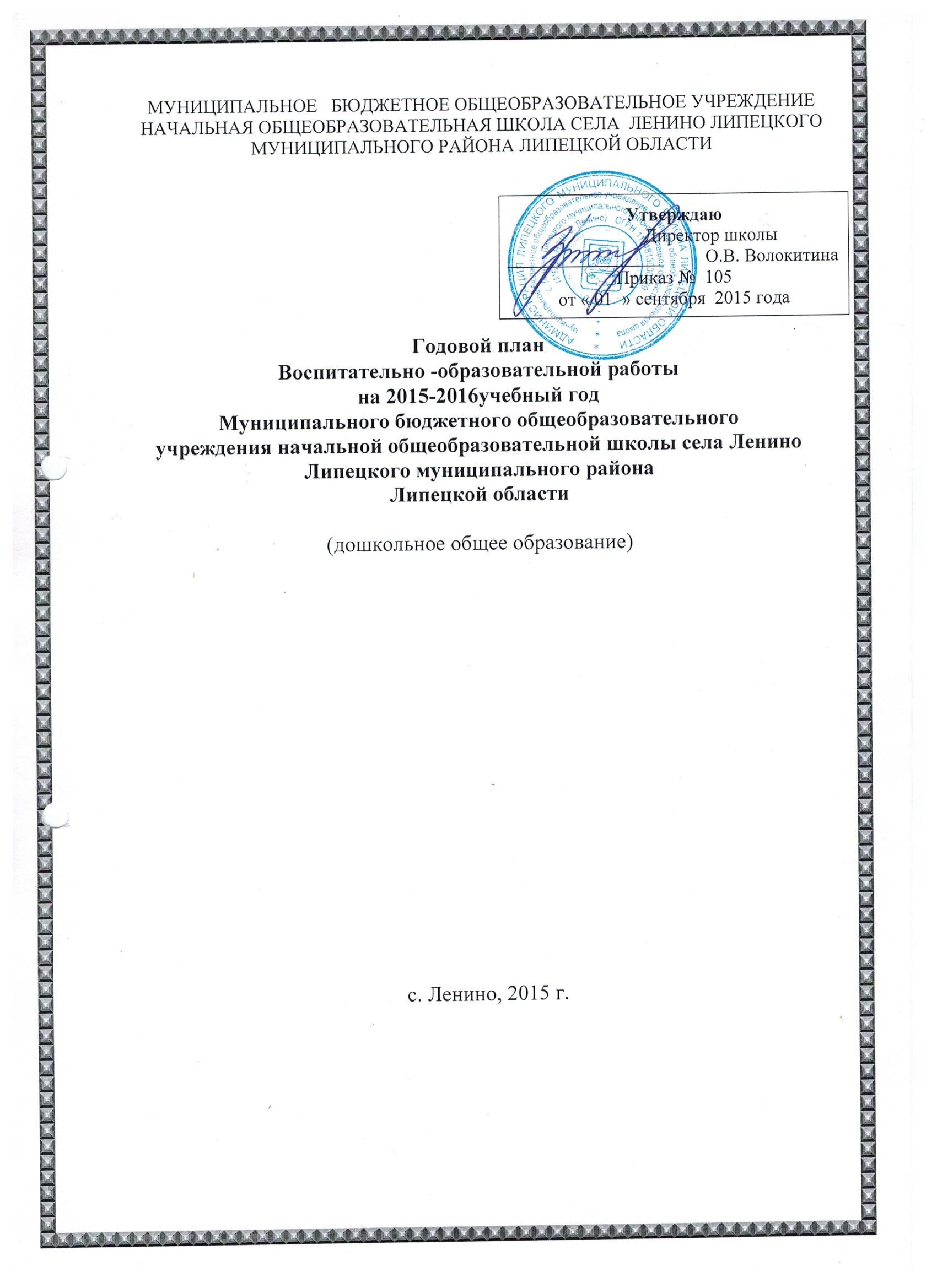 Приоритетные направления на 2015-2016 учебный год   Здоровьесберегающие технологии физической культуры в ОУ в рамках реализации ФГОС дошкольного образования. Познавательно - речевое развитие дошкольников в ОУ. Краеведение, как средство нравственно-патриотического воспитания дошкольников. ЦЕЛЬ: Организация воспитательно-образовательного процесса                 в дошкольном учреждении в соответствии с ФГОС. Основные задачи работы МБОУ НОШ с. Ленино на 2015 - 2016 учебный год Создавать благоприятные условия развития детей в соответствии с их возрастными и индивидуальными особенностями и склонностями, развивать познавательные способности и творческий потенциал каждого ребенка; Продолжать работу по внедрению здоровьесберегающих технологий в детском саду, формировать у детей ценности здорового образа жизни; Продолжать работу по познавательно - речевому развитию дошкольников; Продолжать работу по формированию нравственных качеств посредством приобщения дошкольников к традициям, культуре, истории родного края;  5.Формировать и развивать вариативную среду в виде мини – музеев (пополнить Русскую избу, пополнить Заюшкину избушку), способствующую познавательному развитию воспитанников (Музейная педагогика, краеведение), оформить экспозицию «Флора и фауна родного края».                               СЕНТЯБРЬ                                  ОКТЯБРЬ                                       НОЯБРЬ                                            ДЕКАБРЬ                                        ЯНВАРЬ    ФЕВРАЛЬ                                          МАРТ АПРЕЛЬ                                        МАЙ Приложение №1 к плану воспитательно- образовательной работы  на 2015-2016 учебный год О наставничестве Список педагогов, закрепленных в качестве наставников для начинающих педагогов на 2015-2016 учебный год Содержание работы (мероприятия) Содержание работы (мероприятия) Сроки   исполне ния  	Отв.  за исполнение Организационно - педагогические мероприятия. Методическая работа с кадрами.  Организационно - педагогические мероприятия. Методическая работа с кадрами.  Организационно - педагогические мероприятия. Методическая работа с кадрами.  Организационно - педагогические мероприятия. Методическая работа с кадрами.  Педагогический совет №1 «Новые образовательные результаты – новые педагогические практики». Цель: систематизация знаний педагогов о здоровьесберегающи х технологиях детей дошкольного возраста. Форма проведения: интерактивное общение О готовности МБОУ НОШ с.Ленино (ГПД) к началу 2015-2016 учебного года в рамках плана по введению ФГОС дошкольного образования: 03.09.15 Директор Презентация годового плана на 2015-2016 уч.г. Педагогический совет №1 «Новые образовательные результаты – новые педагогические практики». Цель: систематизация знаний педагогов о здоровьесберегающи х технологиях детей дошкольного возраста. Форма проведения: интерактивное общение Организация воспитательно-образовательного процесса и создание условий для работы с детьми на 2015-2016 учебный год в рамках плана поведению ФГОС дошкольного образования; 03.09.15 Директор Презентация годового плана на 2015-2016 уч.г. Педагогический совет №1 «Новые образовательные результаты – новые педагогические практики». Цель: систематизация знаний педагогов о здоровьесберегающи х технологиях детей дошкольного возраста. Форма проведения: интерактивное общение Основные задачи годового плана, формы их реализации; 03.09.15 Директор Презентация годового плана на 2015-2016 уч.г. Педагогический совет №1 «Новые образовательные результаты – новые педагогические практики». Цель: систематизация знаний педагогов о здоровьесберегающи х технологиях детей дошкольного возраста. Форма проведения: интерактивное общение Утверждение 	расписания непосредственной образовательной деятельности по основной программе и дополнительного образования; 03.09.15 Директор Презентация годового плана на 2015-2016 уч.г. Педагогический совет №1 «Новые образовательные результаты – новые педагогические практики». Цель: систематизация знаний педагогов о здоровьесберегающи х технологиях детей дошкольного возраста. Форма проведения: интерактивное общение План 	инновационной деятельности на учебный год; 03.09.15 Директор Презентация годового плана на 2015-2016 уч.г. Педагогический совет №1 «Новые образовательные результаты – новые педагогические практики». Цель: систематизация знаний педагогов о здоровьесберегающи х технологиях детей дошкольного возраста. Форма проведения: интерактивное общение Здоровьесберегающие технологии физической культуры в ОУ в рамках реализации ФГОС дошкольного образования. 03.09.15 Директор Презентация годового плана на 2015-2016 уч.г. Педагогический совет №1 «Новые образовательные результаты – новые педагогические практики». Цель: систематизация знаний педагогов о здоровьесберегающи х технологиях детей дошкольного возраста. Форма проведения: интерактивное общение «Обеспечение 	оздоровительной направленности 	физического воспитания в ОУ. Воспитатели 	Поиск 	инновационных оздоровительных технологий» 	Поиск 	инновационных оздоровительных технологий» О выполнении Летнего задания по темам.  «История, культура, флора, фауна нашего края и т.д.» О выполнении Летнего задания по темам.  «История, культура, флора, фауна нашего края и т.д.»  воспитатели групп Контроль Оперативный Планирование 	воспитательно-образовательного процесса;  Каждая среда месяца  Каждая среда месяца Директор Контроль Оперативный 	Охрана 	жизни 	и 	укрепления здоровья детей; Каждая среда месяца  Каждая среда месяца  Директор Контроль Оперативный 	Исполнительская 	дисциплина сотрудников;  1-й понедель ник месяца  1-й понедель ник месяца Директор Контроль Оперативный Соблюдение 	гигиенических требований 	к 	максимальной нагрузке детей в организованных формах обучения; Каждая среда месяца  Каждая среда месяца  Директор, медсестра Контроль Оперативный 	Организация 	учебно-воспитательной работы с детьми в плане личностного развития каждого ребенка, его эмоционального и психического благополучия; Каждая среда месяца  Каждая среда месяца  Директор Контроль Персональный контроль 04.09.15 04.09.15 Директор Тематическая проверка   «Закаливание детей в ОУ» 14.09.15 25.09.15 14.09.15 25.09.15 ДиректорТекущий контроль Готовность педагогов к НОД;  Каждая среда месяца  Каждая среда месяца ДиректорКонсультации Закаливание детей 3-5 лет в условиях детского сада 18.09.14 18.09.14 Медицинска я сестра Мастер- классы Образовательная деятельность по рисованию вмладшей группе 28.09.15 28.09.15 ДиректорРабота в методическом кабинете 	Тематическая 	выставка 	«Новинки 	серии 	библиотеки «Детство»; 	Тематическая 	выставка 	«Новинки 	серии 	библиотеки «Детство»; В течении месяца В течении месяца Воспитатель Митина О.Н Работа в методическом кабинете 	Оформление 	экрана методической работы; 	Оформление 	экрана методической работы; 25.09.15 25.09.15 Воспитатель Митина О.НРабота в методическом кабинете Смена экспозиции вернисажа детских работ «Дорога глазами детей»; Смена экспозиции вернисажа детских работ «Дорога глазами детей»; В течение месяца В течение месяца Воспитатель Митина О.НКонкурсы Смотры-конкурсы Готовность 	групп 	к 	новому учебному году Готовность 	групп 	к 	новому учебному году 04.09.15 04.09.15 Директор Новое в детском саду Обновление экспозиции лестничного пролета. Вернисаж «Сказки глазами детей»; Обновление экспозиции лестничного пролета. Вернисаж «Сказки глазами детей»; 28.09.15 28.09.15 Директор Новое в детском саду Пополнение мини - музея «Традиционные тряпичные куклы Липецкого края» и Русской избы; Пополнение мини - музея «Традиционные тряпичные куклы Липецкого края» и Русской избы; 16.09.15 16.09.15 Ответственн ые педагоги Повышение квалификации педагогов Повышение квалификации педагогов Повышение квалификации педагогов Повышение квалификации педагогов Повышение квалификации педагогов Повышение квалификации педагогов Курсы повышения квалификации Курсы повышения квалификации Составление графика курсов повышения квалификации; Составление графика курсов повышения квалификации; В течение месяца Директор Аттестация Аттестация Оказание помощи педагогам по процедуре прохождения аттестации; Оказание помощи педагогам по процедуре прохождения аттестации; В течение месяца ДиректорСамообразование педагогов и специалистов Самообразование педагогов и специалистов Выбор темы, составление перспективного плана по самообразованию на 2015-2016 учебный год; Выбор темы, составление перспективного плана по самообразованию на 2015-2016 учебный год; 05.09.15 ДиректорНаставничество (Приложение №1 к годовому плану) Наставничество (Приложение №1 к годовому плану) Составление графика закрепления молодых специалистов за наставниками; Составление графика закрепления молодых специалистов за наставниками; 05.09.15 ДиректорНаставничество (Приложение №1 к годовому плану) Наставничество (Приложение №1 к годовому плану) Издание приказа о наставниках Издание приказа о наставниках В течение месяца  ДиректорНаставничество (Приложение №1 к годовому плану) Наставничество (Приложение №1 к годовому плану) «Круглый стол» педагогов - «Круглый стол» педагогов - В Директор наставников Тема: «Основные направления в работе с начинающими педагогами» течение месяца  Директор Школа начинающего педагога Консультация «Физкультурные занятия для младшего дошкольного возраста»; 25.09.15 ДиректорШкола начинающего педагога Проведение анкетирования начинающих педагогов В течение месяца  ДиректорШкола начинающего педагога Знакомство с планом работы на 2015-2016 учебный год в соответствии с планом введения ФГОС дошкольного образования. В течение месяца  ДиректорРабота с практическим материалом в методическом кабинете. Перспективное и календарное планирование по областям программы; В течение месяца  Директор«Бодрящая гимнастика» 29.09. 15  ВоспитательМитина О.Н. Работа с детьми  Работа с детьми  Работа с детьми  Работа с детьми  Мониторинг развития детей Подготовка диагностических карт развития детей; 02.09.15 Воспитатели Мониторинг развития детей Проведение первого этапа мониторинга 02.09.15 14.09.15 Воспитатели  Неделя русской народной культуры Организация и проведение фестиваля русской народной культуры. 21.09 -25.09.15. воспитатели, музыкальныйруководительКонкурсы  Конкурс детского творчества по безопасности дорожного движения «Дорога глазами детей»; В течении месяца Григорьева О.В. Конкурсы  Районный конкурс по организации работы ОУ по ПДД. В течении месяца Воспитатели групп Выставки Выставка детского творчества по безопасности дорожного движения «Дорога глазами детей» в Центре по ПДД «Светофорик»; 14.09.15 Воспитатели групп Экскурсии Принятие участие в празднике День знаний   01.09.15 Воспитатели Музыкальный руководитель Организация взаимодействия с родителями воспитанников  Организация взаимодействия с родителями воспитанников  Организация взаимодействия с родителями воспитанников  Организация взаимодействия с родителями воспитанников  Анкетирование «Что Вы ждете от детского сада в новом учебном году»; 04.09.15 Воспитатели группДень открытых дверей 	«Добро 	пожаловать»; 01.09.15 Воспитатели групп Общее родительское собрание «Давайте познакомимся» Выбор родительского комитета ОУ; Знакомство с уставными документами и локальными актами ОУ; 08.09.15 Воспитатели группГрупповые родительские собрания  По плану воспитателей До 07.09.15 Воспитатели Консультации (по запросу родителей) Выступление специалистов и педагогов дополнительного образования на общем родительском собрании и на групповых собраниях;  В течение месяца Специалист ы Школа молодой мамы «Как предупредить отклонения в поведении ребенка - дошкольника»; 18.09.15 Воспитатели групп. Преемственность со школой, Преемственность со школой, Преемственность со школой, Преемственность со школой, взаимодействие с другими организациями взаимодействие с другими организациями взаимодействие с другими организациями взаимодействие с другими организациями МБОУ НОШ с. Ленино (Приложение №2 к годовому плану) Утверждение плана работы преемственности со школой на 2015-2016 учебный год;  До 28.08.15 Директор    ЦДОД «Перспектива» Липецкого муниципального районаПо графику мероприятий; В течение месяца Воспитатели группЛипецкая областная филармония По графику мероприятий; В течение месяца Воспитатели группБиблиотека семейного чтения (Приложение №3 к годовому плану) Составление плана совместной работы на 2015-2016 учебный год; До 17.08.15 Воспитатели групп;библиотекарьМероприятия по преемственности в воспитании и развитии детей групп дошкольного возраста Мероприятия по преемственности в воспитании и развитии детей групп дошкольного возраста Мероприятия по преемственности в воспитании и развитии детей групп дошкольного возраста Мероприятия по преемственности в воспитании и развитии детей групп дошкольного возраста Взаимопосещения детей Взаимопосещение детей До 07.09.15 Воспитатели группМедицинская работа Медицинская работа Медицинская работа Медицинская работа Контроль Контроль санитарно – гигиенических условий в дошкольном учреждении; 10.09.15 Медицинска я сестра Контроль Контроль за санитарногигиеническим состоянием музыкального и физкультурного залов; 18.02.15 Медицинска я сестра Контроль Контроль проведения генеральных уборок в ОУ; 1 неделя месяца Медицинска я сестра Ведение документации Подготовка медицинских карт детей; До 10.09.15 Медицинска я сестра Физическое 	Анализ 	состояния 	здоровья. 03.09.15Медицинска я сестра воспитание Проведение 	мониторинга 	по ФК; -17.09.15 воспитание Контроль 	за 	проведением физкультурных занятий; 17.09.15 воспитание Составление списков детей по группам здоровья; До 08.09.15 воспитание Проведение антропометрии; До 08.09.15 Заболеваемость в ОУ Анализ заболеваемости детей ОУ; До 08.09.15 Питание Контроль «Состояние фактического питания и анализ качества питания. Контроль выполнения натуральных норм»; До 24.09.15 Мероприятия по адаптации детей в ОУ Инструктаж с родителями вновь поступивших детей; До 08.09.15 Работа с кадрами Инструктаж сотрудников по санэпидрежиму с проведением контрольного опроса; До 24.09.15 Иммунопрофилактик, а Проведение профилактических прививок; До 17.09.15 Административно-хозяйственная работа  Административно-хозяйственная работа  Административно-хозяйственная работа  Административно-хозяйственная работа  Проверка условий Готовность 	ОУ 	к 	новому учебному году; До 04.09.15 ДиректорЗаведующая хозяйствомПроверка условий Анализ 	состояния технологического оборудования; До 04.09.15 ДиректорЗаведующая хозяйствомПроверка условий Оформление актов готовности всех помещений к началу учебного года; До 04.09.15 ДиректорЗаведующая хозяйствомПроверка условий Анализ маркировки мебели в группах; До 04.09.15 ДиректорЗаведующая хозяйствомПроверка условий Анализ 	состояния технологического оборудования; До 04.09.15 ДиректорЗаведующая хозяйствомКонтроль «Сбережения 	топливно-энергетических 	ресурсов 	в ОУ»; До 24.09.15 Директор Работа с кадрами Текущие инструктажи по ОТ и охране жизни и здоровья детей; 12.09.15 Заведующая хозяйством Работа с кадрами . Инструктаж с младшим обслуживающим персоналом «Должностные инструкции»; 19.09.15 Медицинска я сестра Консультация 	для 	младших воспитателей 	 «Правила обработки 	посуды. 	Правила смены белья»; 19.09.15 Медицинска я сестра Делопроизводство Приказ по организации питания в ОУ, назначение ответственных; 03.09.15 Директор Собрание трудового коллектива «О готовности ДОУ к началу 2015-2016 учебного года»; 04.09.15 Директор Профсоюзное собрание Профсоюзное 	собрание «Утверждение плана работы. Выбор профкома»; 10.09.15 Директор  Производственные совещания Решение текущих вопросов;  Каждая среда месяца Директор Оперативное педагогическое совещание Знакомство педагогов с планом работы на месяц;  По средам месяца Директор Организация и проведение  праздников и вечеров отдыха День дошкольного работника; 28.09.15 МузыкальныйруководительСодержание работы (мероприятия) Содержание работы (мероприятия) Сроки   исполне ния  	Отв.  за исполнение Организационно- педагогические мероприятия. Методическая работа с кадрами.  Организационно- педагогические мероприятия. Методическая работа с кадрами.  Организационно- педагогические мероприятия. Методическая работа с кадрами.  Организационно- педагогические мероприятия. Методическая работа с кадрами.  Контроль Оперативный: Планирование 	воспитательнообразовательного процесса; По средам месяца  Директор  Контроль Оперативный Охрана жизни и укрепления здоровья детей; 01.10.15 Директор  Контроль Оперативный Исполнительская 	дисциплина сотрудников; 08.10.15 Директор  Контроль Оперативный Соблюдение гигиенических требований к максимальной нагрузке детей в организованных формах обучения; 15.10.15 Директор  Контроль Оперативный Организация 	учебно-воспитательной работы с детьми в плане личностного развития каждого ребенка, его эмоционального пи психического благополучия; 22.10.15 Директор  Контроль Предупредительный контроль Работа бесплатных кружков; 22.10.15 27.10.15 Директор  Контроль Тематический контроль «Адаптация детей младшего дошкольного возраста к условиям детского сада»; 01.10.15 15.10.15 Директор  Семинары Семинар «Развитие» Теоретическое занятие №1 Презентация «Региональный компонент в образовательном  17.10.15 Директор  процессе ОУ»; Консультации  Консультация для молодых педагогов «Перспективно-календарное планирование.» 16.10.15 Директор Конкурсы, Смотры - конкурсы Конкурс молодых специалистов «Дебют»; В течение месяца Директор Работа в методическом кабинете Составление опросника для детей старшего дошкольного возраста с целью выявления уровня речевого развития детей; До 31.10.15  Директор  Работа в методическом кабинете 	Разработать 	положение 	для конкурса чтецов; До 01.10.15 Директор  Работа в методическом кабинете 	Разработать 	положение 	к конкурсу «Умники и умницы»; До 23.10.15 Директор  Повышение квалификации педагогов  Повышение квалификации педагогов  Повышение квалификации педагогов  Повышение квалификации педагогов Направить на курсы повышения квалификации воспитателей по графику; В течение месяца Директор  Банк инновационных идей 	Создание 	модели инновационного образовательного пространства; До 09.10.15 Воспитатели группШкола начинающего педагога Формы 	и 	методы взаимодействия с родителями воспитанников; 01.10.15 Воспитатели групп Работа с детьми Работа с детьми Работа с детьми Конкурсы Конкурс чтецов; Конкурс «Умники и умницы» 19.10.15 29.10.15 Воспитатели группВыставки Выставка детских поделок совместно с родителями из природного материала «Осенние фантазии»; 26.10.15 Воспитатели  Экскурсии В библиотеку с детьми старших, подготовительных групп; 29.10.15 Воспитатели Физкультурные развлечения День бегуна День бегуна В течение месяца Воспитатели группМузыкальные праздники «Лес, точно терем расписной» -  во всех возрастных группах; «Лес, точно терем расписной» -  во всех возрастных группах; До 31.10.15 Музыкальный руководитель Организация взаимодействия с родителямиаимодействия с родителями воспитанников   воспитанников  Ярмарка Поделки из природного материала, поделки из овощей, выпечка, рукотворные работы; Поделки из природного материала, поделки из овощей, выпечка, рукотворные работы; 26.10.15 Музыкальный руководитель Воспитатель Консультации (по запросу родителей) по запросу родителей по запросу родителей До 22.10. 15 Директор  Школа молодой мамы «Организация семейных праздников»; «Организация семейных праздников»; 30.10.15 Директор  Выставки 	Участие 	в 	выставке «Удивительное рядом»; 	Участие 	в 	выставке «Удивительное рядом»; 27.10.15 Воспитатели Преемственность со школойПреемственность со школой,  ,  взаимодействие с другими организдействие с другими организациями ациями МБОУ НОШ с. Ленино Экскурсия 	детей подготовительной 	группы 	в школу; Экскурсия 	детей подготовительной 	группы 	в школу; До 30.10.15 воспитатели МБОУ НОШ с. Ленино Знакомство администрации с родителями детей подготовительной к школе группы; Знакомство администрации с родителями детей подготовительной к школе группы; До 30.10.15 воспитатели Липецкий областной театр кукол Просмотр спектакля областного театра кукол; Просмотр спектакля областного театра кукол;  В течение месяца Воспитатели группВыездные театральные студии «Заза», «Капитошка», фольклорный ансамбль «Зень» Мероприятия по плану;  В течение месяца Воспитатели группБиблиотека семейного чтения Посещение библиотеки; детской   В течение месяца Воспитатели группМероприятия по преемственности в воспитании и развитии детей и дошкольного возраста Мероприятия по преемственности в воспитании и развитии детей и дошкольного возраста Мероприятия по преемственности в воспитании и развитии детей и дошкольного возраста Мероприятия по преемственности в воспитании и развитии детей и дошкольного возраста Игровой досуг Совместный игровой досуг «Поиграем вместе!» детей подготовительной группы и детей младшей группы; 26.10- 30.10.15 Воспитатели Медицинская работа Медицинская работа Медицинская работа Медицинская работа Контроль Контроль санитарно – гигиенических условий; 01.10.15 Директор,Медицинска я сестра Контроль 	Контроль 	за 	проведением генеральных уборок; 1неделя месяца Директор,Медицинска я сестра Контроль Контроль состояния фактического питания и анализ качества питания. Контроль выполнения натуральных норм. 09.10.15 Директор,Медицинска я сестра Физическое воспитание Контроль за проведением физкультурных занятий на воздухе; 15.10.15 Директор,Медицинска я сестра Ведение документации Учет зачисленных детей, выбывших; В течение месяца Директор,Медицинска я сестра Питание Контроль «Состояние фактического питания и анализ качества питания. Контроль выполнения натуральных норм»; До 30.10.15 Директор,Медицинска я сестра Заболеваемость в ОУ Анализ заболеваемости детей ОУ; До 29.10.15 Директор,Медицинска я сестра Мероприятия по адаптации детей в ОУ 	Инструктаж 	с 	родителями вновь поступивших детей; До 07.09.15 Директор,Медицинска я сестра Работа с кадрами Контроль по санпросвящению родителей; До 29.10.15 Директор,Медицинска я сестра Иммунопрофилактика Проведение профилактических прививок; В течение месяца Директор,Медицинска я сестра Гигиеническое воспитание детей Осмотр детей на педикулез и кожные заболевания; 01.10.15 Гигиеническое воспитание детей Организация мероприятий по профилактике нарушений осанки; 22.10.15 Гигиеническое воспитание детей Контроль 	гигиенического воспитания; 08.10.15 Административно - хозяйственная работа Административно - хозяйственная работа Административно - хозяйственная работа Проверка условий Смотр 	по 	санитарному состоянию групп; 15.10.15 Заведующаяхозяйством; медицинская сестра  Собрание трудового коллектива Заседание 	административного совета 	по 	охране 	труда. Результаты 	обследования зданий, помещений, площадок ОУ. 22.10.15 Директор  Производственные совещания) Общие вопросы;  Каждая среда месяца Директор   Оперативное педагогическое совещание Знакомство педагогов с планом работы на месяц;  Каждая среда месяца Директор Инвентаризация Работа по обновлению мягкого инвентаря – постельного белья; До 22.10.15 Директор  Инвентаризация Инвентаризация в ОУ. Списание малоценного и ценного инвентаря До 22.10.15 Заведующая хозяйством Охрана труда Заседание административного совета по охране труда – результаты обследования здания, помещений ОУ; До 22.10.15 Директор  Содержание работы (мероприятия) Содержание работы (мероприятия) Сроки   исполне ния  	Отв.  за исполнение Организационно - педагогические мероприятия. Методическая работа с кадрами.  Организационно - педагогические мероприятия. Методическая работа с кадрами.  Организационно - педагогические мероприятия. Методическая работа с кадрами.  Организационно - педагогические мероприятия. Методическая работа с кадрами.  Педагогический совет №2  «Создание условий для систематического оздоровления детей в течение года» Цель: систематизировать знания педагогов   в области «Речевое развитие» 25.11.15 Директор  Педагогический совет №2  «Создание условий для систематического оздоровления детей в течение года» Цель: систематизировать знания педагогов   в области «Речевое развитие» Предварительная работа: Предварительная работа: Предварительная работа: Педагогический совет №2  «Создание условий для систематического оздоровления детей в течение года» Цель: систематизировать знания педагогов   в области «Речевое развитие» Пополнение Физкультурных центров в группах ОУ Воспитатели Педагогический совет №2  «Создание условий для систематического оздоровления детей в течение года» Цель: систематизировать знания педагогов   в области «Речевое развитие» Теоретическая часть педсовета: Теоретическая часть педсовета: Теоретическая часть педсовета: Педагогический совет №2  «Создание условий для систематического оздоровления детей в течение года» Цель: систематизировать знания педагогов   в области «Речевое развитие» Итоги тематического контроля  «Организация работы по здоровьесбрежению в ОУ» Директор Педагогический совет №2  «Создание условий для систематического оздоровления детей в течение года» Цель: систематизировать знания педагогов   в области «Речевое развитие» Актуальность проблемы.  Сообщение и презентация. Воспитатели группПедагогический совет №2  «Создание условий для систематического оздоровления детей в течение года» Цель: систематизировать знания педагогов   в области «Речевое развитие» Открытый просмотр НОД по физическому развитию старший дошкольный возраст Воспитатели группПедагогический совет №2  «Создание условий для систематического оздоровления детей в течение года» Цель: систематизировать знания педагогов   в области «Речевое развитие» Открытый просмотр НОД по физическому развитию (младший дошкольный возраст) Воспитатели группПедагогический совет №2  «Создание условий для систематического оздоровления детей в течение года» Цель: систематизировать знания педагогов   в области «Речевое развитие» Практическая часть Практическая часть Практическая часть Педагогический совет №2  «Создание условий для систематического оздоровления детей в течение года» Цель: систематизировать знания педагогов   в области «Речевое развитие» Деловая игра. Педагогический совет №2  «Создание условий для систематического оздоровления детей в течение года» Цель: систематизировать знания педагогов   в области «Речевое развитие» Проект решения педсовета Проект решения педсовета Проект решения педсовета Контроль Оперативный: Планирование 	воспитательнообразовательного процесса;  По понедел ьникам Директор  месяца Оперативный Охрана жизни и укрепления здоровья детей; 02.11.15 Директор  Оперативный Исполнительская 	дисциплина сотрудников; 13.11.15 Директор Оперативный Соблюдение гигиенических требований к максимальной нагрузке детей в организованных формах обучения; 19.11.15 Директор  Оперативный 	Организация 	учебно-воспитательной работы с детьми в плане личностного развития каждого ребенка, его эмоционального пи психического благополучия; 26.11.15 Директор  Предупредительный контроль 	Работа 	кружков 	и секций; 26.11.15 Директор  Тематический контроль 	«Речевое 	развитие  дошкольников в ДОУ»; До 25.11.15 Директор  Консультации 	Для 	воспитателей 	групп раннего возраста «Организация питания детей   младшего возраста» 21.11.15  Директор  Консультации «Подвижные игры малой подвижности в группе и на прогулке»; До 27.11.15 Воспитатели групп   Открытые просмотры  Открытый просмотр НОД по физическому развитию (старший дошкольный возраст) 25.11.15 Воспитатели группОткрытые просмотры  Открытый просмотр НОД по физическому развитию (младший дошкольный возраст) 25.11.15 Воспитатели группРабота в методическом кабинете Выставка 	методической литературы: «Физическому развитие дошкольников»;  В течении месяца Директор Работа в методическом кабинете Разработать положение к конкурсу «Центр физическому развития» До 20.11.15 Директор   Новое в детском саду   Подготовка экспозиции    «Флора и фауна Липецкого края»; 30.11.15  Директор  Повышение квалификации педагогов  Повышение квалификации педагогов  Повышение квалификации педагогов  Повышение квалификации педагогов  Курсы повышения квалификации Изучать документы и методическую      литературу по дошкольному воспитанию, внедрять инновационные проекты и технологии В течение года Директор  Аттестация Оказание помощи педагогам по процедуре прохождения аттестации В течение месяца Директор  Банк инновационных идей Составление перспективного плана инновационной деятельности ОУ на учебный год; В течение месяца Воспитатели группШкола начинающего педагога «ФГОС 	дошкольного образования. Проблемы. Пути решения» 12.11.15 Воспитатели группШкола начинающего педагога Лаборатория педагогической деятельности (проведение открытых просмотров) Лаборатория педагогической деятельности (проведение открытых просмотров) Лаборатория педагогической деятельности (проведение открытых просмотров) Творческая лаборатория  начинающих педагогов Изготовление    открыток в стиле оригами 13.11.15   Воспитатели группОрганизация детей в БСД 26.11.15 Воспитатели группРабота с детьми Работа с детьми Работа с детьми Работа с детьми Выставки 	Выставка 	рисунка 	ко 	Дню матери «Милая мама»; 25.11.15 Воспитатели группМузыкальные праздники Праздник, посвященный дню матери «Мамочка, милая моя» Веселая ярмарка 27.11.15 Воспитатели Организация взаимодействия с родителями воспитанников  Организация взаимодействия с родителями воспитанников  Организация взаимодействия с родителями воспитанников  Организация взаимодействия с родителями воспитанников  Консультации (по запросу родителей) В течение месяца Воспитатели группПреемственность со школой, взаимодействие с другими организациями Преемственность со школой, взаимодействие с другими организациями Преемственность со школой, взаимодействие с другими организациями Преемственность со школой, взаимодействие с другими организациями МБОУ НОШ с. Ленино Семинар «Знакомство воспитателей с программой обучения в 1 классе»; До 12.11.15 Директор  Библиотека семейного чтения Оформление выставки детского рисунка в библиотеке к дню матери; 28.11.15 Воспитатели Медицинская работа Медицинская работа Медицинская работа Медицинская работа Первичная профилактика Углубленный осмотр детей узкими специалистами; До 07.11.15 Воспитатели групп  Физическое воспитание 	Контроль 	организации закаливающих мероприятий;  В течение месяца Воспитатели групп  Контроль «Санитарно - гигиенические условия в учреждении»;  Каждая среда Воспитатели групп  месяца «Санитарно – гигиенические нормы в ОУ»; 19.11.15 Контроль за санитарно-гигиеническим состоянием музыкального и физкультурного залов; 19.11.15 Питание Контроль «Санитарно-гигиеническое состояние пищеблока»; 12.11.15 Питание Контроль «Состояние фактического питания и анализ качества питания. Контроль выполнения натуральных норм»; Работа с кадрами Мероприятия по профилактике простудных заболеваний; В течение месяца Работа с кадрами 	Профилактика 	инфекционных заболеваний; В течение месяца Работа с кадрами Прохождение сотрудниками медицинского осмотра. Контроль; В течение месяца Иммунопрофилактика Осмотр детей перед прививкой. Проведение вакцинации; По плану вакцина ций Административно-хозяйственная работа  Административно-хозяйственная работа  Административно-хозяйственная работа  Административно-хозяйственная работа  Проверка условий Инвентаризация в ОУ. Списание малоценного и ценного инвентаря;  В течении месяца Директор  Проверка условий 	Проверка 	 	санитарного состояния групп; 14.11.15 Медицинска я сестра Проверка освещения ОУ 21.11.15 Заведующая по хозяйственн ым вопросам, Медицинска я сестра Содержание работы (мероприятия) Содержание работы (мероприятия) Сроки   исполне ния  	Отв.  за исполнение Организационно- педагогические мероприятия. Методическая работа с кадрами.  Организационно- педагогические мероприятия. Методическая работа с кадрами.  Организационно- педагогические мероприятия. Методическая работа с кадрами.  Организационно- педагогические мероприятия. Методическая работа с кадрами.  Контроль Оперативный Планирование 	воспитательно-образовательного процесса;  По понедел ьникам текущег о месяц Директор  Контроль Оперативный Охрана жизни и укрепления здоровья детей; 03.12.15 Директор  Контроль Оперативный Исполнительская 	дисциплина сотрудников; 09.12.15 Директор  Контроль Оперативный Соблюдение гигиенических требований к максимальной нагрузке детей в организованных формах обучения; 17.12.15 Медицинска я сестра Контроль Оперативный Организация 	учебно-воспитательной 	работы 	с 23.12.15 Директор  детьми в плане личностного развития каждого ребенка, его эмоционального пи психического благополучия; Консультации «Элементы спортивных игр на прогулке в зимний период»; 05.12.15  Воспитатели группМастер - классы «Мастерская Деда Мороза» Мастер - класс по изготовлению снежинок, гирлянд, сказочных сюжетов из белой бумаги; 05.12.15 Воспитатели группПроектная деятельность Проект «Новогодние истории» 	(3 	год) 	 «Дед 	Мороз 	и Снегурочка»;  В течение месяца Воспитатели группКонкурсы Смотры - конкурсы Конкурс «Белая сказка зимнего окна»   15.12.15 Воспитатели групп                          Повышение квалификации педагогов                            Повышение квалификации педагогов                            Повышение квалификации педагогов  Аттестация Оказание помощи педагогам по процедуре прохождения аттестации; В течение месяца Воспитатели группБанк инновационных идей Организация Центра педагогических проектов. Задачи, функции, формы работы, результаты. В течение месяца Воспитатели группШкола начинающего воспитателя Взаимопосещения Утренний блок работы с детьми Декабрь Наставники Работа с детьми Работа с детьми Работа с детьми Конкурсы   Конкурс «Новый год у ворот» (оформление групп к Новому году); 16.12.15 Воспитатели Выставки Выставка детского рисунка «Новый год в гости к нам идет»; До 16.12.15 Воспитатели группФизкультурный 	Физкультурный 	праздник До праздник 	совместно 	с 	родителями «Зимушка развеселая»; 16.12.15 Воспитатели Физкультурные развлечения Неделя зимних игр и забав; 14.12.15-  18.12.15 Воспитатели Физкультурные развлечения День здоровья; 17.12.15 Воспитатели  Музыкальные праздники Новогодние праздники во всех возрастных группах «Дед Мороз спешит на елку»; До 30.12.15 Муз. руководительОрганизация взаимодействия с родителями воспитанников  Организация взаимодействия с родителями воспитанников  Организация взаимодействия с родителями воспитанников  Организация взаимодействия с родителями воспитанников  Выставки 	Участие 	в 	выставке «Мастерская Деда Мороза»; До 15.12.15 Воспитатели группКонсультации (по запросу родителей) «Научите ребенка делать добро» (3 декабря – день инвалидов»; 03.12.15 Воспитатели групп. Школа молодой мамы 	Консультация 	 «Почему капризничает ваш ребенок?»; 18.12.15   Воспитатель  Преемственность со школой, взаимодействие с другими организациями Преемственность со школой, взаимодействие с другими организациями Преемственность со школой, взаимодействие с другими организациями Преемственность со школой, взаимодействие с другими организациями МБОУ НОШ с. Ленино Тематическая выставка для воспитателей и родителей «Что должен уметь первоклассник»; До 29.12.15 Воспитатели группМузыкальная школа Новогодние концерты; До 30.12.15 Воспитатели группМероприятия по преемственности в воспитании и развитии детей групп раннего и дошкольного возраста Мероприятия по преемственности в воспитании и развитии детей групп раннего и дошкольного возраста Мероприятия по преемственности в воспитании и развитии детей групп раннего и дошкольного возраста Мероприятия по преемственности в воспитании и развитии детей групп раннего и дошкольного возраста Совместные игры «Поиграем вместе». Подвижные игры на прогулке детей подготовительных к школе групп с младшими дошкольниками группы; 04.12.15 Воспитатели Медицинская работа Медицинская работа Медицинская работа Медицинская работа Первичная Осмотр детей на педикулез и 17.12.15 Медицинскапрофилактика кожные заболевания; я сестра Физическое воспитание 	Контроль 	организации закаливающих мероприятий; 18.11.15 я сестра Контроль «Санитарно 	– 	гигиенические условия в учреждении»; 04.12.15 я сестра Контроль «Организация режима дня»; 16.12.15 я сестра Питание 	Контроль 	за 	организацией питания; 03.12.15 я сестра Питание Витаминизация 3 блюда; В течение месяца я сестра Работа с кадрами Подготовка годового отчета; 14.12.15 я сестра Работа с кадрами 	Беседы 	с 	родителями 	о выявленной патологии у детей; В течение месяца я сестра Заболеваемость  Анализ заболеваемости детей; 10.12.15 я сестра Иммунопрофилактика Проведение профилактической прививки от гриппа; По плану вакцина ций я сестра Гигиеническое воспитание детей «Формирование навыков ЗОЖ»; 22.12.15 я сестра Административно-хозяйственная работа  Административно-хозяйственная работа  Административно-хозяйственная работа  Административно-хозяйственная работа  Проверка условий Подготовка помещений к проведению Новогодних праздников; До 14.12.15 Воспитатель  Проверка условий Составление актов о готовности всех помещений к проведению Новогодних праздников; До 14.12.14 Воспитатели группОхрана труда Рейд 	комиссии 	по 	ОТ 	по группам, в помещения детского сада; 18.12.15 Воспитатели группФинансовая деятельность Работа по привлечению дополнительных денежных средств на развитие ОУ; В течение месяца Директор  Производственные совещания По текущим вопросам 04.12.15 18.12.15 25.12.15 Директор  Работа с кадрами 	Составление 	графиков В Директор  отпусков; течение месяца Инструктаж 	по 	проведению новогодних утренников; До 14.12.15 Директор  Организация и проведение  праздников и вечеров отдыха Вечер 	отдых 	сотрудников детского сада «Новый год»; 28.12.15 Музыкальный руководительСодержание работы (мероприятия) Содержание работы (мероприятия) Сроки   исполне ния  	Отв.  за исполнение Организационно- педагогические мероприятия. Методическая работа с кадрами.  Организационно- педагогические мероприятия. Методическая работа с кадрами.  Организационно- педагогические мероприятия. Методическая работа с кадрами.  Организационно- педагогические мероприятия. Методическая работа с кадрами.  Контроль Оперативный Планирование 	воспитательно-образовательного процесса;  Каждый понедел ьник месяца Директор  Контроль Оперативный Охрана жизни и укрепления здоровья детей; 14.01.16 Директор  Контроль Оперативный Исполнительская 	дисциплина сотрудников; 21.01.16 Директор  Контроль Оперативный Организация 	учебно-воспитательной работы с детьми в плане личностного развития каждого ребенка, его эмоционального пи психического благополучия; 28.01.16 Директор  Работа в методическом кабинете Тематическая 	выставка «Рождество»; 10.01.16 Директор  Работа в методическом кабинете Разработать положения для конкурса зимних построек «Снежные сказки», «Самый веселый Снеговик»; До 15.01.16 Директор  Повышение квалификации педагогов Повышение квалификации педагогов Повышение квалификации педагогов Повышение квалификации педагогов Аттестация Оказание помощи педагогам по процедуре прохождения аттестации; В течение месяца Директор  Банк инновационных идей Консультация для педагогов «Актуальные направления инновационных педагогических практик в дошкольном образовании»; 23.01.16 Директор Школа начинающего педагога «Учимся, играя»; 15.01.16 Директор  Творческая лаборатория начинающего воспитателя Изготовление декораций, костюмов, атрибутов к театральной неделе До 15.01.16 Воспитатели Работа с детьми Работа с детьми Работа с детьми Работа с детьми Конкурсы Конкурс зимних построек детей совместно с родителями «Самый веселый Снеговик»; 31.01.15 Воспитатели группТеатральная неделя Театральные постановки   «Зимние сказки» 18.01.16- 29.01.16 Воспитатели группПравославная неделя Православные беседы 11.01-15.01.15 Воспитатели группВыставки 	Рождественская 	выставка.  Фестиваль детского изобразительного творчества  «Новогодняя елочка»; 24.01.16 Воспитатели групп Организация взаимодействия с родителями воспитанников  Организация взаимодействия с родителями воспитанников  Организация взаимодействия с родителями воспитанников  Организация взаимодействия с родителями воспитанников  Общее родительское собрание «Скоро в школу» старшей группе с приглашением педагогов школы; 18.01.16 Директор Консультации «Двигательная активность дошкольников на воздухе в зимний период»; 16.01.16  Воспитатели группШкола молодой мамы «Развиваем творчество. Домашний театр»;  В течение месяца Воспитатели группПреемственность со школой, взаимодействие с другими организациями Преемственность со школой, взаимодействие с другими организациями Преемственность со школой, взаимодействие с другими организациями Преемственность со школой, взаимодействие с другими организациями МБОУ НОШ с. Ленино Консультация: «Преемственность дошкольного и начального общего образования»В течение месяца Воспитатели группМБОУ НОШ с. Ленино 	Тематическая 	выставка «Поступление в школу – важное событие в жизни детей»; В течение месяца Воспитатели группЛипецкая областная филармония  По графику В течение месяца Воспитатели группМедицинская работа Медицинская работа Медицинская работа Медицинская работа Первичная профилактика 	Контроль 	санитарно– гигиенических условий в ОУ; 21.01.16 Медицинска я сестра Физическое воспитание Анализ эффективности физического воспитания с оценкой МП физкультурного занятия; 16.01.16 Медицинска я сестра Контроль «Санитарно 	– 	гигиенические условия в учреждении»; 18.01.16 Медицинска я сестра Контроль «Организация режима дня»; 21.01.16 Медицинска я сестра Контроль Контроль за санитарногигиеническим состоянием музыкального и 21.01.16 Медицинска я сестра физкультурного залов; Питание Контроль 	выполнения натуральных норм; 21.01.16 Работа с кадрами Рекомендации педагогическому персоналу 	по 	коррекции отклонений состояний здоровья детей; 30.01.16 Гигиеническое воспитание Организация мероприятий по профилактике близорукости; 28.01.16 Адаптация Проведение 	медико-педагогических мероприятий по формированию функциональной 	готовности детей к обучению; До 23.01.16 Административно – хозяйственная работа Административно – хозяйственная работа Административно – хозяйственная работа Инструктаж  Инструктаж «Об охране жизни и здоровья в зимний период – лёд, сосульки»; 10.01.16 Директор  Проверка условий Очистка 	крыши. 	Ревизия электропроводки в ОУ; В течение месяца Заведующая хозяйством Собрание трудового коллектива Текущие вопросы 23.01.16 Директор Содержание работы (мероприятия) Сроки   исполне ния  	Отв.  за исполнение Организационно- педагогические мероприятия. Методическая работа с кадрами.  Организационно- педагогические мероприятия. Методическая работа с кадрами.  Организационно- педагогические мероприятия. Методическая работа с кадрами.  Педагогический совет №3  «Краеведение, 	как средство нравственно-патриотического воспитания дошкольников» Итоги тематического контроля по разделу «Краеведение»; 17.02.16 Директор   Презентация программы ОУ   по краеведению  Воспитатели групп  Презентация Формы работы с дошкольниками по  краеведению (из опыта работы) Воспитатели группОткрытые просмотры Открытый просмотр занятия по познавательному развитию (краеведение) 	в подготовительной 	к 	школе группе Воспитатели групп    Открытые просмотры Открытый просмотр занятия по познавательному развитию  в старшей группе Воспитатель Паршикова Н.В.    Открытые просмотры Видеопросмотр  Виртуальная беседа-экскурсия в «Заповедник Галичья гора» 	(подготовительная 	к 	школе  группа) Воспитатель Митина О.Н Практическая часть Деловая игра. Воспитатели групп  Проект решения педсовета Воспитатели групп  Работа в методическом кабинете Подготовка мультимедийной презентации  «Программа ОУ по краеведению. Тематический годовой план занятий по краеведению» В течение месяца Директор   Работа в методическом кабинете Изучение 	методической литературы по теме:  	«Краеведение, 	как 	средство В течение месяца Директор нравственно-патриотического воспитания детей дошкольного возраста»; Разработать положение для конкурса «Огород на подоконнике»; До 01.02.16 Директор  Разработать анкеты для родителей «Народные праздники и дети»; 04.02.16 Воспитатели групп  Конкурсы   Конкурс «Зимние сказки Волшебного замка»; 15.02.16 Воспитатели Конкурсы 	Конкурс 	 «Огород 	на подоконнике»; 21.02.16  воспитатели Повышение квалификации педагогов  Повышение квалификации педагогов  Повышение квалификации педагогов  Курсы повышения квалификации По графику   В течение месяца Директор  Аттестация Оказание помощи педагогам по процедуре прохождения аттестации В течение месяца Директор  Банк инновационных идей Организация редакционно – издательской группы. Задачи, функции и формы работы. 19.02.16 Директор  Школа начинающего педагога «Первый раз в музее»; 05.02.16 Воспитатели группШкола начинающего педагога Взаимопосещения Блок непосредственной образовательной деятельности  В течение месяца Наставники  Работа с детьми Работа с детьми Работа с детьми Участие в фестивале детского творчества В течение месяца Воспитатели группУчастие в спартакиаде «Быстрее, выше, сильнее» В течение месяца Воспитатели группВыставки 	Фотовыставка 	 «Мой 	папа лучше всех!»; 18.02.16 Воспитатели Выставки Выставка детского рисунка «Портрет папы»; 18.02.16 Директор  Спортивные праздники «Папа и я со спортом друзья!»; 19.02.16 Воспитатели группФизкультурные развлечения Игры-забавы на воздухе; 26.02.15 Воспитатели  Музыкальные праздники и развлечения Театрализованный 	праздник «Широкая Масленица»; В течение месяца МузыкальныйруководительМузыкальные праздники и развлечения День защитника Отечества. Музыкальные досуги для старшего возраста; 22.02.16 МузыкальныйруководительОрганизация взаимодействия с родителями воспитанников  Организация взаимодействия с родителями воспитанников  Организация взаимодействия с родителями воспитанников  Организация взаимодействия с родителями воспитанников  Анкетирование «Музеи и дети»; В течение месяца Воспитатели Совместные с родителями воспитанников мероприятия Участие в празднике «Папа, и я со спортом друзья!»; 19.02.16 Воспитатели группГрупповые родительские собрания «Музеи и дети»; До 15.02.15 Воспитатели Школа молодой мамы (консультация для родителей) «Развитие речи детей 4-5 лет»; 05.02.15 Воспитатели группПреемственность со школой, Преемственность со школой, Преемственность со школой, Преемственность со школой, взаимодействие с другими организациями взаимодействие с другими организациями взаимодействие с другими организациями взаимодействие с другими организациями МБОУ НОШ с. Ленино Оформление уголка для родителей «Страничка будущего первоклассника»; 15.02.16 	Учителя 	4 классов Воспитатели МБОУ НОШ с. Ленино Праздник «Прощай Азбука» В течение месяца 	Учителя 	4 классов Воспитатели Липецкий областной театр кукол  По графику 13.02.16 Леликова С.А.Выездные театральные студии «Заза», «Капитошка», фольклорный ансамбль «Зень» Театрализованное представление студии «Зень» «Широкая Масленица»;  По графику Леликова С.А.Мероприятия по преемственности в воспитании и развитии детей групп раннего и дошкольного возраста Мероприятия по преемственности в воспитании и развитии детей групп раннего и дошкольного возраста Мероприятия по преемственности в воспитании и развитии детей групп раннего и дошкольного возраста Мероприятия по преемственности в воспитании и развитии детей групп раннего и дошкольного возраста Взаимопосещение «Урок сказки» Пальчиковый театр для детей младших групп; 09.02.16 Воспитатели и дети группМедицинская работа Медицинская работа Медицинская работа Медицинская работа Контроль Контроль за санитарно-гигиеническим состоянием музыкального и физкультурного залов; 18.02.16 Медицинская сестра Физическое воспитание Контроль утренней гимнастики; 25.02.16 Медицинская сестра Работа с кадрами Санитарно - гигиеническое просвещение и профилактика инфекционных заболеваний; 06.02.16 Медицинская сестра Работа с кадрами Оформление информационного стенда для родителей; 06.02.16 Медицинская сестра Административно-хозяйственная работа Административно-хозяйственная работа Административно-хозяйственная работа Административно-хозяйственная работа Проверка условий Состояние охраны труда на пищеблоке; 25.02.16 Директор   Проверка условий Выполнение санэпидрежима в ОУ; 18.02.16 Директор  Организация и проведение  праздников и вечеров отдыха Поздравление мужчин коллектива с праздником Защитника Отечества; 22.02.16 Директор  Содержание работы (мероприятия) Содержание работы (мероприятия) Сроки   исполне ния  	Отв.  за исполнение Организационно- педагогические мероприятия. Методическая работа с кадрами.  Организационно- педагогические мероприятия. Методическая работа с кадрами.  Организационно- педагогические мероприятия. Методическая работа с кадрами.  Организационно- педагогические мероприятия. Методическая работа с кадрами.  Контроль Оперативный Планирование 	воспитательно-образовательного процесса;  Каждый понедел ьник месяца Директор Медицинская сестра Контроль Оперативный Охрана жизни и укрепления здоровья детей; 03.03.16 Директор Медицинская сестра Контроль Оперативный Исполнительская 	дисциплина сотрудников; 10.03.16 Директор Медицинская сестра Контроль Оперативный Соблюдение гигиенических требований к максимальной нагрузке детей в организованных формах обучения; 17.03.16 Директор Медицинская сестра Контроль Оперативный Организация 	учебно-воспитательной работы с детьми в плане личностного развития каждого ребенка, его эмоционального пи 24.03.16 Директор Медицинская сестра психического благополучия; Консультация «Свободное конструирование в БСД»; 13.03.16  Воспитатель Работа в методическом кабинете 	Выставка 	новинок методической литературы  В течение месяца Директор  Новое в детском саду Изготовление 	 	экспозиции «Флора и фауна Липецкого края» 01.03.16 Директор  Повышение квалификации педагогов  Повышение квалификации педагогов  Повышение квалификации педагогов  Повышение квалификации педагогов  Курсы повышения квалификации Изучать документы и методическую      литературу по дошкольному воспитанию, внедрять инновационные проекты и технологии В течение месяца Директор  Аттестация Оказание помощи педагогам по процедуре прохождения аттестации; В течение месяца Директор  Школа начинающего педагога «Методика 	организации утренней гимнастики, бодрящей гимнастики»; 04.03.16 Директор  Работа с детьми Работа с детьми Работа с детьми Работа с детьми Выставки Выставка детского рисунка «Портрет мамы»; 01.03.16 Воспитатели группМузыкальные праздники 	«Цветы 	всем 	женщинам России», посвященный 8 марта; С 02.03-04.03.16  МузыкальныйруководительМузыкальные развлечения «Мы любим петь» - концерт, составленный из любимых детских песен; 28.03.15 МузыкальныйруководительОрганизация взаимодействия с родителями воспитанников  Организация взаимодействия с родителями воспитанников  Организация взаимодействия с родителями воспитанников  Организация взаимодействия с родителями воспитанников  Консультации (по запросу родителей) «Гендерные особенности в воспитании дошкольников» В течение Несмеянова Н.Н. месяца Школа молодой мамы Беседа на тему «Эмоции дошкольника»; 05.03.16 Воспитатели группПреемственность со школой, взаимодействие с другими организациями Преемственность со школой, взаимодействие с другими организациями Преемственность со школой, взаимодействие с другими организациями МБОУ НОШ с. Ленино Урок Доброты; В течение месяца Воспитатели групп Учителя 3-4 классов МБОУ НОШ с. Ленино Показ сказок школьного театра; В течение месяца Воспитатели групп Учителя 3-4 классов МБОУ НОШ с. Ленино Экскурсия детей в школу; В течение месяца Воспитатели групп Учителя 3-4 классов МБОУ НОШ с. Ленино Экскурсия в мастерскую по изготовлению кукол; В течение месяца Воспитатели группВыездные театральные студии «Заза», «Капитошка», фольклорный ансамбль «Зень» По плану мероприятий; В течение месяца Воспитатели группДетская поликлиника №5 По плану; В течение месяца Медицинская сестра Медицинская работа Медицинская работа Медицинская работа Физическое воспитание Контроль за проведением физкультурных занятий на воздухе; 18.03.16 Медицинская сестра Контроль «Санитарно 	– 	гигиенические условия в учреждении»; 11.03.16 Медицинская сестра Контроль 	«Организация 	режимного момента «Кормление»; 13.03.16 Медицинская сестра Контроль 	Контроль 	проведения генеральных уборок; 18.03.16 Медицинская сестра Работа с кадрами Инструктаж сотрудников по санэпидрежиму с опросом сотрудников; 25.03.16 Работа с кадрами Организация 	обследования сотрудников на гельминты; В течение месяца Административно-хозяйственная работа  Административно-хозяйственная работа  Административно-хозяйственная работа  Административно-хозяйственная работа  Проверка условий Работа по дополнительному освещению ОУ; В течение месяца Директор Контроль Рейд комиссии по ОТ по группам, на пищеблок, в прачечную; 11.03.16 Директор  Организация и проведение  праздников и вечеров отдыха Поздравление женщин коллектива с 8 марта; 04.03.16 МузыкальныйруководительСодержание работы (мероприятия) Содержание работы (мероприятия) Сроки   исполне ния  	Отв.  за исполнение Организационно- педагогические мероприятия. Методическая работа с кадрами.  Организационно- педагогические мероприятия. Методическая работа с кадрами.  Организационно- педагогические мероприятия. Методическая работа с кадрами.  Организационно- педагогические мероприятия. Методическая работа с кадрами.  Контроль Оперативный Планирование 	воспитательно-образовательного процесса; 05.04.16 12.04.16 19.04.16 26.04.16 Директор  Контроль Оперативный Охрана жизни и укрепления здоровья детей; 08.04.16 Контроль Оперативный Исполнительская 	дисциплина сотрудников; 15.04.16 Контроль Оперативный Соблюдение гигиенических требований к максимальной 22.04.16 Медицинскаянагрузке детей в организованных формах обучения;  сестра Оперативный 	Организация 	учебно-воспитательной работы с детьми в плане личностного развития каждого ребенка, его эмоционального пи психического благополучия; 29.04.16 Семинары Семинар «Развитие» «Лето в «Волшебном замке»; 29.04.16 Воспитатель Григорьева О.В. Консультации Для воспитателей групп раннего и младшего возраста «Адаптация детей младшего дошкольного возраста к условиям детского сада»; 03.04.16  Котюкова С.А.Методический фестиваль «Педагог-творец» Обмен опытом Неделя профессионального мастерства (коллективные просмотры) «Народная кукла, как средство социально - нравственного воспитания дошкольников»; 04.04.16 – 08.04.16 Леликова С.А.  Методический фестиваль «Педагог-творец» Обмен опытом Неделя профессионального мастерства (коллективные просмотры) «Использование технологии мнемотехники в формировании речевой активности дошкольников»; 01.04.16 – 05.04.16  Воспитатели групп. Методический фестиваль «Педагог-творец» Обмен опытом Неделя профессионального мастерства (коллективные просмотры) «Развитие речевых способностей детей с использованием методики ковролинографии» 04.04.16 – 08.04.16 Воспитатели группМетодический фестиваль «Педагог-творец» Обмен опытом Неделя профессионального мастерства (коллективные просмотры) «Краеведение - основа патриотического воспитания детей» 04.04.16 – 08.04.16  Воспитатели групп Методический фестиваль «Педагог-творец» Обмен опытом Неделя профессионального мастерства (коллективные просмотры) «Музейная педагогика в ДОУ» 04.04.16 – 08.04.16 Воспитатели групп. Методический фестиваль «Педагог-творец» Обмен опытом Неделя профессионального мастерства (коллективные просмотры) «Основы безопасности дошкольников   посредством игры» 04.04.16 – 08.04.16  Воспитатели группМастер - класс Оригами. (Оформление лестничных маршей ко Дню птиц) «Весенние фантазии»; 01.04.16 Воспитатели групп Открытые просмотры 	Отчетные 	мероприятия 	по кружковой работе; 25.04.16 Воспитатели групп29.04.16 Работа в методическом кабинете 	Подготовка 	к 	мониторингу детей детского сада; В течение месяца Воспитатели группПовышение квалификации педагогов  Повышение квалификации педагогов  Повышение квалификации педагогов  Аттестация Оказание помощи педагогам по процедуре прохождения аттестации; В течение месяца Директор  Банк инновационных идей «Возможные варианты оформления работы по организации инновационной деятельности ОУ»; 22.04.16 Директор  Школа начинающего педагога «Организация 	закаливающих процедур с детьми дошкольного возраста»;  В течение месяца Директор  Школа начинающего педагога Взаимопосещения Блок «Игровая деятельность» Апрель  Наставники  Школа начинающего педагога Отчет наставников о проведенной работе Апрель   Наставники Работа с детьми Работа с детьми Работа с детьми Выставки Выставка детского творчества в ко Дню смеха «Самый веселый клоун»;  01.04.16 Воспитатели группВыставки Тематическая 	выставка детского творчества «Дорога в космос»; 08.04.16 Воспитатели групп Спортивные праздники «В гостях у тетушки Простуды»; 11.04.16 Воспитатели группДень Здоровья «Будь здоров!» 08.04.16  Воспитатели группМузыкальные праздники и Праздник весны «Ручейки бегут, звеня»; По графику Музыкальныйруководительразвлечения развлечения День смеха. «Клоуны Хи-хи и ха-ха в гостях у ребят»; 01.04.16 МузыкальныйруководительОрганизация взаимодействия с родителями воспитанников  Организация взаимодействия с родителями воспитанников  Организация взаимодействия с родителями воспитанников  Организация взаимодействия с родителями воспитанников  Совместные мероприятия Помощь в подготовке территории к весеннему периоду; В течение месяца Воспитатели Консультации (по запросу родителей) Консультации всех специалистов и педагогов дополнительного образования; В течение месяца Воспитатели группШкола молодой мамы «Раз в году. Как отпраздновать день рождения ребенка»; 01.04.16 МузыкальныйруководительПреемственность со школой, взаимодействие с другими организациями Преемственность со школой, взаимодействие с другими организациями Преемственность со школой, взаимодействие с другими организациями Преемственность со школой, взаимодействие с другими организациями МБОУ НОШ с. Ленино  Спортивное развлечение «Будущие олимпийцы» с участием 	детей подготовительной группы и 1 класса В течение месяца Учителя нач. классов, воспитатели, Липецкий областной театр кукол Посещение кукольного спектакля детьми подготовительных групп; В течение месяца Леликова С.АВыездные театральные студии «Заза», «Капитошка», фольклорный ансамбль «Зень» Мероприятия по плану; В течение месяца Воспитатели групп Библиотека семейного чтения (приложение № 5)  По плану; В течение месяца Леликова С.А Мероприятия по преемственности в воспитании и развитии детей групп раннего и дошкольного возраста Мероприятия по преемственности в воспитании и развитии детей групп раннего и дошкольного возраста Мероприятия по преемственности в воспитании и развитии детей групп раннего и дошкольного возраста Мероприятия по преемственности в воспитании и развитии детей групп раннего и дошкольного возраста Акция «Подарок малышу»; 25.04.16 Воспитатели Медицинская работа Медицинская работа Медицинская работа Физическое воспитание Контроль за проведением физкультурных занятий на воздухе; Медицинская сестра Контроль «Санитарно 	– 	гигиенические условия в учреждении»; Медицинская сестра Контроль Контроль 	проведения генеральных уборок; Медицинская сестра Работа с кадрами Инструктаж сотрудников по санэпидрежиму с опросом сотрудников; Медицинская сестра Работа с кадрами Организация 	обследования сотрудников на гельминты; В течение месяца Медицинская сестра Анализ состояния здоровья Анализ детей по группам здоровья на конец учебного года; 11.04.16 Медицинская сестра Административно -хозяйственная работа  Административно -хозяйственная работа  Административно -хозяйственная работа  Проверка условий Проверка организации питании в ОУ; 22.04.16 Директор Благоустройство территории Работа 	по благоустройству территории; В течение месяца Директор  Делопроизводство Работа 	по 	упорядочению номенклатуры дел; 08.04.16 Директор  Производственные совещания Совещание по итогам анализа питания в ОУ; 11.04.16 Директор Содержание работы (мероприятия) Сроки   исполне ния  	Отв.  за исполнение Организационно- педагогические мероприятия. Методическая работа с кадрами. Организационно- педагогические мероприятия. Методическая работа с кадрами. Организационно- педагогические мероприятия. Методическая работа с кадрами. Педагогический совет №4 «Педагогический совет – творческий отчёт» Презентация 	 «Итоги воспитательно-образовательной работы за 2015-2016 учебный год»; 26.05.16 Директор Педагогический совет №4 «Педагогический совет – творческий отчёт» Анализ заболевания детей за учебный год; 26.05.16 Медицинская сестра Педагогический совет №4 «Педагогический совет – творческий отчёт» Творческий отчёт педагогов по работе в учебном году 26.05.16 Педагоги Педагогический совет №4 «Педагогический совет – творческий отчёт» Утверждение плана на летний оздоровительный период; 26.05.16 Воспитатели группПедагогический совет №4 «Педагогический совет – творческий отчёт» Об инструкции по охране жизни и здоровья детей на теплый период года 26.05.16 Воспитатели группПедагогический совет №4 «Педагогический совет – творческий отчёт» Летнее задание 26.05.16 Воспитатели группКонтроль Оперативный Планирование 	воспитательно-образовательного процесса; 17.05.16 24.05.16 31.05.16 Директор  Контроль Оперативный Охрана жизни и укрепления здоровья детей; 06.15.16 Директор  Контроль Оперативный Исполнительская 	дисциплина сотрудников; 13.05.16 Директор  Контроль Оперативный Соблюдение гигиенических требований к максимальной нагрузке детей в организованных формах обучения; 20.05.16 Директор,  медицинская сестра Контроль Оперативный 	Организация 	учебно-воспитательной работы с детьми в плане личностного развития каждого ребенка, его эмоционального пи психического благополучия; 27.05.16 Директор  Консультации «Организация закаливания в летний период»; 16.05.16 Медицинская сестра  Открытые просмотры 	Отчетные 	мероприятия 	по  В кружковой работе и дополнительному платному образованию; течение месяца Воспитатели группРабота в методическом кабинете Тематическая выставка «Лето красное!»; 30.05.16 Воспитатели группРабота в методическом кабинете Разработка плана по летней оздоровительной работе; В течение месяца Воспитатели группНовое в детском саду Изготовление панно в технике бумагопластика на тему «Лето»; 30.05.16 Григорьева О.В. Повышение квалификации педагогов  Повышение квалификации педагогов  Повышение квалификации педагогов  Аттестация Оказание помощи педагогам по процедуре прохождения аттестации; В течение месяца Директор  Самообразование педагогов и специалистов Отчет 	педагогов 	по самообразованию за 2015-2016 учебный год; 30.05.16 Директор  Банк инновационных идей Особенности обучения, сопровождения и повышения квалификации педагогов в рамках инновационной деятельности; 20.05.16 Директор  Школа начинающего педагога Индивидуальные консультации В течение месяца Директор  Отчет наставников о проведенной работе Май  Директор  Работа с детьми Работа с детьми Работа с детьми Мониторинг развития детей Итоговый мониторинг 16.05.16 31.05.16 Воспитатели Медицинская сестра Конкурсы  	Конкурс 	детского 	рисунка 06.05.16 «День Победы»; Воспитатели Выставки Выставка работ детей, и в детском саду - «Мой мир»; 16.05.16 Воспитатели группМузыкальный праздники и развлечения Праздник прощания с детским садом «Выпуск в школу»; С 24.05.16 МузыкальныйруководительМузыкальный праздники и развлечения Тематическая композиция «Этот День Победы!» 06.05.16 МузыкальныйруководительОрганизация взаимодействия с родителями воспитанников  Организация взаимодействия с родителями воспитанников  Организация взаимодействия с родителями воспитанников  Организация взаимодействия с родителями воспитанников  Анкетирование «Удовлетворенность родителей качеством предоставляемых услуг в группе полного дня»; 13.05.16 Воспитатели группОбщее родительское собрание «Подведение итогов воспитательно-образовательной работы за учебный год»; 16.05.16 Директор  Групповые родительские собрания «Подведение итогов воспитательно-образовательной работы за учебный год»; До 16.05.16 Директор  Консультации (по запросу родителей) «Скоро в школу»; В течение месяца Воспитатели  Школа молодой мамы «Ребенок на дороге»; 19.05.16  Воспитатели группПреемственность со школой, взаимодействие с другими организациями Преемственность со школой, взаимодействие с другими организациями Преемственность со школой, взаимодействие с другими организациями Преемственность со школой, взаимодействие с другими организациями МБОУ НОШ с. Ленино Праздник «До свидания детский сад - здравствуй школа!»; 25.05.16 Директор  Медицинская работа Медицинская работа Медицинская работа Медицинская работа Физическое воспитание Контроль за проведением физкультурных занятий на 13.05.16 Медицинскаявоздухе;  сестра Мониторинг 	физического здоровья детей; 13.05.16-27.05.16  сестра Контроль «Санитарно 	– 	гигиенические условия в учреждении»; 20.05.16  сестра Контроль Контроль 	проведения генеральных уборок; 27.05.16  сестра Работа с кадрами Инструктаж сотрудников по санэпидрежиму с опросом сотрудников; 16.05.16  сестра Административно – хозяйственная работа Административно – хозяйственная работа Административно – хозяйственная работа Собрание трудового коллектива Итоги работы ОУ в 2015-2016 учебном году. 22.05.16 Директор Контроль Выполнение Санэпидрежима в ОУ; 14.05.16 Директор  Профсоюзное собрание По плану профорга; 15.05.16 Производственное совещания Текущие вопросы; 11.05.16 18.05.16 25.05.16 Директор  Благоустройство территории Закупка материалов для ремонтных работ В течение месяца Воспитатели группБлагоустройство территории Высадка рассады цветов в цветники; 16.05.16 Воспитатели группБлагоустройство территории Замена песка в песочнице; 20.05.16 Воспитатели группБлагоустройство территории Обрезка кустарников;  В течение месяца Воспитатели группБлагоустройство территории Уборка территории; В течение месяца Заведующая хозяйством Благоустройство территории Покраска малых игровых форм и спортивного оборудования; До 31.05.16 Заведующая хозяйством№ п.п. Наставник Начинающий педагог 1. Митина О.Н. Григорьева О.В. 2. Просолупова Г.С.  Котюкова С.А. 